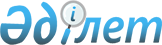 О внесении изменений и дополнения в решение Кармакшинского районного маслихата Кызылординской области "О бюджете сельского округа Акжар на 2021-2023 годы" от 28 декабря 2020 года № 411Решение Кармакшинского районного маслихата Кызылординской области от 26 ноября 2021 года № 96
      Кармакшинский районный маслихат Кызылординской области РЕШИЛ:
      1. Внести в решение Кармакшинского районного маслихата Кызылординской области "О бюджете сельского округа Акжар на 2021-2023 годы" от 28 декабря 2020 года № 411 (зарегистрировано в Реестре государственной регистрации нормативных правовых актов под № 8007) следующие изменения и дополнение:
      подпункты 1), 2) пункта 1 изложить в новой редакции:
      "1) доходы – 56 681,1 тысяч тенге, в том числе:
      налоговые поступления – 2 153,9 тысяч тенге;
      неналоговые поступления – 66,2 тысяч тенге;
      поступления от продажи основного капитала – 0;
      поступления трансфертов – 54 461 тысяч тенге;
      2) затраты – 57 941 тысяч тенге;";
      приложения 1, 6 к указанному решению изложить в новой редакции согласно приложениям 1, 2 к настоящему решению;
      указанное решение дополнить приложением 7 согласно приложению 3 к настоящему решению.
      2. Настоящее решение вводится в действие с 1 января 2021 года. Бюджет сельского округа Акжар на 2021 год Целевые трансферты, предусмотренные в бюджете сельского округа Акжар на 2021 год за счет районного бюджета Целевые трансферты, предусмотренные в бюджете сельского округа Акжар на 2021 год за счет областного бюджета
					© 2012. РГП на ПХВ «Институт законодательства и правовой информации Республики Казахстан» Министерства юстиции Республики Казахстан
				
      Секретарь Кармакшинского районного маслихата 

Ә.Қошалақов
Приложение 1 к решению
Кармакшинского районного маслихата
от "26" ноября 2021 года № 96Приложение 1 к решению
Кармакшинского районного маслихата
от "28" декабря 2020 года № 411
Категория
Категория
Категория
Категория
Категория
Сумма, тысяч тенге
Класс
Класс
Класс
Класс
Сумма, тысяч тенге
Подкласс
Подкласс
Подкласс
Сумма, тысяч тенге
Наименование
Наименование
Сумма, тысяч тенге
1.Доходы
1.Доходы
56681,1
1
Налоговые поступления
Налоговые поступления
2153,9
01
Подоходный налог
Подоходный налог
2,9
2
Индивидуальный подоходный налог
Индивидуальный подоходный налог
2,9
04
Hалоги на собственность
Hалоги на собственность
2151
1
Hалоги на имущество
Hалоги на имущество
19
3
Земельный налог
Земельный налог
87
4
Hалог на транспортные средства
Hалог на транспортные средства
2045
2
Неналоговые поступления
Неналоговые поступления
66,2
01
Доходы от государственной собственности
Доходы от государственной собственности
66,2
5
Доходы от сдачи в аренду имущества, находящегося в собственности государства
Доходы от сдачи в аренду имущества, находящегося в собственности государства
66,2
3
Поступления от продажи основного капитала
Поступления от продажи основного капитала
0
4
Поступления трансфертов 
Поступления трансфертов 
54461
02
Трансферты из вышестоящих органов государственного управления
Трансферты из вышестоящих органов государственного управления
54461
3
Трансферты из районного (города областного значения) бюджета
Трансферты из районного (города областного значения) бюджета
54461
Функциональная группа 
Функциональная группа 
Функциональная группа 
Функциональная группа 
Функциональная группа 
Сумма, тысяч тенге
Функциональная подгруппа
Функциональная подгруппа
Функциональная подгруппа
Функциональная подгруппа
Сумма, тысяч тенге
Администратор бюджетных программ
Администратор бюджетных программ
Администратор бюджетных программ
Сумма, тысяч тенге
Программа
Программа
Сумма, тысяч тенге
Наименование
Сумма, тысяч тенге
2.Затраты
57941
01
Государственные услуги общего характера
29951,1
1
Представительные, исполнительные и другие органы, выполняющие общие функции государственного управления
29951,1
124
Аппарат акима города районного значения, села, поселка, сельского округа
29951,1
001
Услуги по обеспечению деятельности акима города районного значения, села, поселка, сельского округа
29951,1
05
Здравоохранение
4
9
Прочие услуги в области здравоохранения
4
124
Аппарат акима города районного значения, села, поселка, сельского округа
4
002
Организация в экстренных случаях доставки тяжелобольных людей до ближайшей организации здравоохранения, оказывающей врачебную помощь
4
07
Жилищно-коммунальное хозяйство
2809,2
3
Благоустройство населенных пунктов
2809,2
124
Аппарат акима города районного значения, села, поселка, сельского округа
2809,2
008
Освещение улиц в населенных пунктах
993
011
Благоустройство и озеленение населенных пунктов
1816,2
08
Культура, спорт, туризм и информационное пространство
25176
1
Деятельность в области культуры
25176
124
Аппарат акима города районного значения, села, поселка, сельского округа
25176
006
Поддержка культурно-досуговой работы на местном уровне
25176
15
Трансферты
0,7
1
Трансферты
0,7
124
Аппарат акима города районного значения, села, поселка, сельского округа
0,7
048
Возврат неиспользованных (недоиспользованных) целевых трансфертов
0,7
3.Чистое бюджетное кредитование
0
4. Сальдо по операциям с финансовыми активами
0
5. Дефицит (профицит) бюджета
-1259,9
6. Финансирование дефицита (использование профицита) бюджета
1259,9
 7
Поступления займов
0
16
Погашение займов
0
8
Используемые остатки бюджетных средств
1259,9
01
Остатки бюджетных средств
1259,9
1
Свободные остатки бюджетных средств
1259,9Приложение 2 к решению
Кармакшинского районного маслихата
от "26" ноября 2021 года № 96Приложение 6 к решению
Кармакшинского районного маслихата
от "28" декабря 2020 года № 411
№
Наименование
Сумма, тысяч тенге
Целевые текущие трансферты:
1 434,0
1
На разработку государственной экспертизы на устройство детской и спортивной площадки в сельском округе Акжар Кармакшинского района
277,0
2
На повышение заработной платы государственных служащих по новой системе оплаты труда
1 157,0Приложение 3 к решению
Кармакшинского районного маслихата
от "26" ноября 2021 года № 96Приложение 7 к решению
Кармакшинского районного маслихата
от "28" декабря 2020 года № 411
№
Наименование
Сумма, тысяч тенге
Целевые текущие трансферты:
2 610,0
1
на повышение заработной платы государственных служащих по новой системе оплаты труда
2 610,0